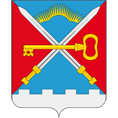 СОВЕТ ДЕПУТАТОВМУНИЦИПАЛЬНОГО ОБРАЗОВАНИЯСЕЛЬСКОЕ ПОСЕЛЕНИЕ АЛАКУРТТИ КАНДАЛАКШСКОГО МУНИЦИПАЛЬНОГО РАЙОНАЧЕТВЕРТОГО СОЗЫВАРЕШЕНИЕот «10» марта 2023 года                                                                                                                      № 926О внесении изменений в решение Совета депутатов сельского поселения Алакуртти Кандалакшского района от 28.06.2013 № 207 «Об утверждении Порядка предоставления гражданами, замещающими (занимающие) муниципальные должности, должности муниципальной службы на постоянной основе сведений о расходах, а также о расходах своих супруги (супруга) и несовершеннолетних детей»(в ред. решений Совета депутатов от 31.10.2013 № 229, от 30.12.2013 № 273, от 23.12.2014 № 60, от 29.02.2016 № 212, от 14.07.2016 № 277, от 30.03.2018 № 423, от 11.07.2018 № 454, от 07.12.2018 № 477, от 04.04.2019 № 509, от 21.05.2019 № 525)В соответствии с Федеральным законом от 02.03.2007 № 25-ФЗ «О муниципальной службе в Российской Федерации», Федеральным законом от 25.12.2008 № 273-ФЗ «О противодействии коррупции», Указом Президента от 29.12.2022 №968 «Об особенностях исполнения обязанностей, соблюдения ограничений и запретов в области противодействия коррупции некоторыми категориями граждан в период проведения специальной военной операции», на основании протеста прокуратуры от 13.02.2023 № Прдр-20470015-106-23/-20470015,на основании открытого голосования Совет депутатов муниципального образования сельское поселение АлакурттиКандалакшского муниципального районаРЕШИЛ:1. Внести в решение Совета депутатов сельского поселения Алакуртти Кандалакшского района от 28.06.2013 № 207 «Об утверждении Порядка предоставления гражданами, замещающими (занимающие) муниципальные должности, должности муниципальной службы на постоянной основе сведений о расходах, а также о расходах своих супруги (супруга) и несовершеннолетних детей» следующие изменения: Дополнить Порядок пунктом 13 следующего содержания:  «13. Граждане, замещающие муниципальные должности, должности муниципальной службы, обязанные представлять сведения о расходах своих супруги (супруга) не представляют такие сведения, в случае если их супруги:- являются военнослужащими, сотрудниками органов внутренних дел Российской Федерации, лицами, проходящими службу в войсках национальной гвардии Российской Федерации и имеющими специальные звания полиции, сотрудниками уголовно-исполнительной системы Российской Федерации и Следственного комитета Российской Федерации и принимают (принимали) участие в специальной военной операции или непосредственно выполняют (выполняли) задачи, связанные с ее проведением, на территориях Донецкой Народной Республики, Луганской Народной Республики, Запорожской области, Херсонской области и Украины;- направлены (командированы) для выполнения задач на территориях Донецкой Народной Республики, Луганской Народной Республики, Запорожской области и Херсонской области и выполняют такие задачи;- призваны на военную службу по мобилизации в Вооруженные Силы Российской Федерации;- оказывают на основании заключенного ими контракта добровольное содействие в выполнении задач, возложенных на Вооруженные Силы Российской Федерации.».2. Опубликовать настоящее решение в информационном бюллетене «Алакуртти - наша земля» и на официальном сайте сельского поселения Алакуртти Кандалакшского района.3. Настоящее решение вступает в силу после его официального опубликования и распространяет свое действие на правоотношения, возникшие с 24 февраля 2022 года.Глава муниципального образованиясельское поселение Алакуртти Кандалакшского муниципального района                                                                           А.П. Самарин

